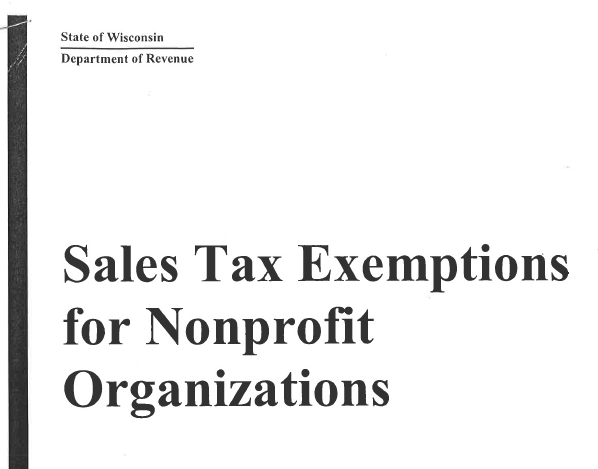 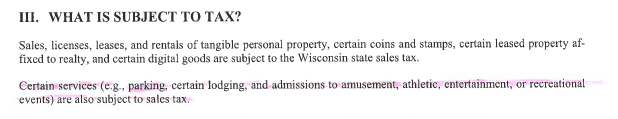 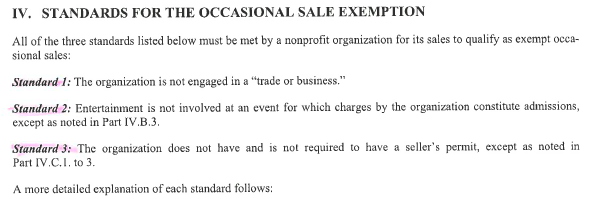 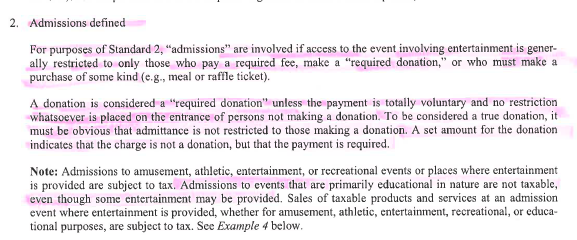 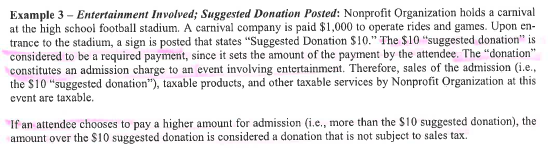 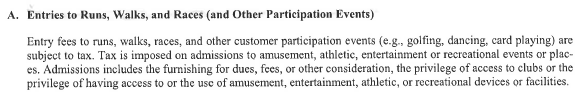 Example: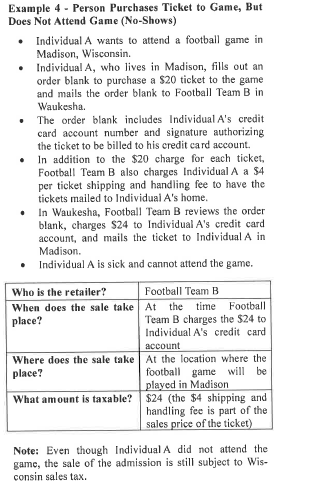 